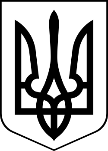 МЕНСЬКА МІСЬКА РАДА(чотирнадцята сесія восьмого скликання)РІШЕННЯ25 листопада 2021 року	м.Мена	№670Про погодження кандидатури директора Комунальної установи «Центр з обслуговування освітніх установ та закладів освіти» Менської міської радиВідповідно до Кодексу законів про працю України, ст. 26 Закону України «Про місцеве самоврядування в Україні», на підставі рішення міської ради від 26 жовтня 2021 року № 596 «Про створення Комунальної установи «Центр з обслуговування освітніх установ та закладів освіти» Менської міської ради», враховуючи норми Статуту Комунальної установи «Центр з обслуговування освітніх установ та закладів освіти» Менська міська рада ВИРІШИЛА:1.Погодити призначення Чабака Олександра Олексійовича на посаду директора Комунальної установи «Центр з обслуговування освітніх установ та закладів освіти» Менської міської ради, на умовах  контракту, строком  на 3 роки.2.Контроль за виконанням рішення покласти на міського голову. Міський голова							Геннадій ПРИМАКОВ